ATZINUMS Nr. 22/12-3.8/178par atbilstību ugunsdrošības prasībāmAtzinums iesniegšanai derīgs sešus mēnešus.Atzinumu var apstrīdēt viena mēneša laikā no tā spēkā stāšanās dienas augstākstāvošai amatpersonai:Atzinumu saņēmu:20____. gada ___. ___________DOKUMENTS PARAKSTĪTS AR DROŠU ELEKTRONISKO PARAKSTU UN SATURLAIKA ZĪMOGU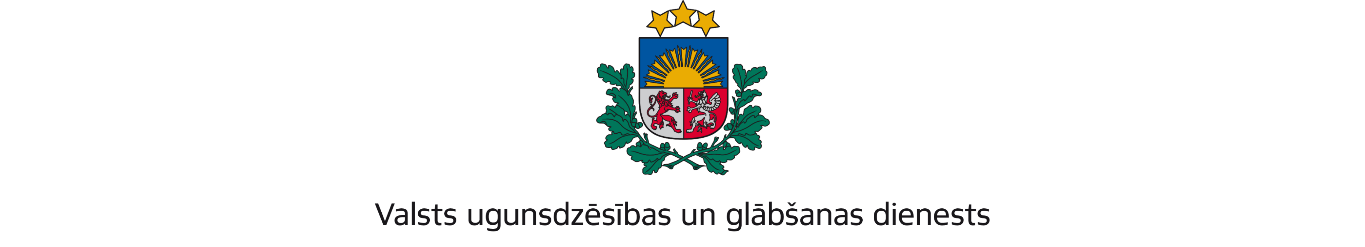 KURZEMES REĢIONA BRIGĀDEGanību iela 63/67, Liepāja, LV-3401; tālr.:63404475; e-pasts: kurzeme@vugd.gov.lv, www.vugd.gov.lvSaldusBiedrība Džudo klubs SALDUS(izdošanas vieta)(juridiskās personas nosaukums vai fiziskās personas vārds, uzvārds)18.10.2022.Reģistrācijas Nr. 40008122929(datums)(juridiskās personas reģistrācijas numurs vai fiziskās personās kods)"Salnas", Zaņas pagasts, Saldus novads, LV-3897(juridiskās vai fiziskās personas adrese)1.Apsekots: bērnudārza telpas un skolas teritorija(apsekoto būvju, ēku vai telpu nosaukums)2.Adrese: Remtes pils, Remtes pagasts, Saldus novads, LV38713.Īpašnieks (valdītājs): Saldus novada pašvaldība, reģ. Nr. 90009114646, (juridiskās personas nosaukums vai fiziskās personas vārds, uzvārds)Striķu iela 3, Saldus, Saldus novads, LV-3801(juridiskās personas reģistrācijas numurs vai fiziskās personas kods; adrese)4.Iesniegtie dokumenti: Arvitas Romanovskas iesniegums Valsts ugunsdzēsības un glābšanas dienesta Kurzemes reģiona brigādē reģistrēts 2022. gada 30. septembrī ar Nr. 22/12-1.11/680.5.Apsekoto būvju, ēku vai telpu raksturojums: Objekts ir nodrošināts ar ugunsdzēsības aparātiem un evakuācijas izejām. Objekta (lietošanas veids IVa) 3.stāvu ēkas telpas ir nodrošinātas ar automātisko ugunsgrēka atklāšanas un trauksmes signalizācijas sistēmu6.Pārbaudes laikā konstatētie ugunsdrošības prasību pārkāpumi: 6.1. Objektā automātiskā ugunsgrēka atklāšanas un trauksmes signalizācijas sistēma netiek uzturēta darba kārtībā, proti, automātiskās ugunsgrēka atklāšanas un trauksmes signalizācijas sistēma uztveršanas, kontroles un indikācijas iekārta uzrāda bojājumus un atslēgumu, kā rezultātā ir pārkāpts Ministru kabineta 2016.gada 19.aprīļa noteikumu Nr.238 “Ugunsdrošības noteikumi” (turpmāk – Ugunsdrošības noteikumi) 123.punkts;6.2. Objektā pie automātiskās ugunsgrēka atklāšanas un trauksmes signalizācijas sistēmas uztveršanas, kontroles un indikācijas iekārtas netiek uzglabāta instrukcija, kurā norādīta Ugunsdrošības noteikumu 127. punktā, 180.4. un 180.7. apakšpunktā minētā informācija, kā rezultātā ir pārkāpts Ugunsdrošības noteikumu 125.1.apakšpunkts;6.3. Objekta evakuācijas plāni nav aktuāli, bet tieši, evakuācijas plāna teksta daļā maldinoši norādīts ārkārtas palīdzības izsaukuma numurs “01”, kā rezultātā ir pārkāpts Ugunsdrošības noteikumu 234.punkts;6.4. Objektā centrāla kāpņu telpā ir izvietoti  apdares materiāli(uzziņas stends, koka dekorācijas), kas var veicināt ugunsgrēka izplatīšanos, kā rezultātā ir pārkāpts Ugunsdrošības noteikumu 246.10.apakšpunkts;6.5. Objekta virtuvē automātiskās ugunsgrēka atklāšanas un trauksmes signalizācijas sistēma netiek uzturēta darba kārtībā (ugunsgrēka detektoram uzlikts aizsargapvalks), kā rezultātā ir pārkāpts Ugunsdrošības noteikumu 123.punkts;6.6. Objektā nav veikta dabīgās ventilācijas kanālu tehniskā stāvokļa pārbaude un tīrīšana, kā rezultātā ir pārkāpts Ugunsdrošības noteikumu 80.3.apakšpunkts;6.7. Objektā pārbaudes laikā netiek uzradīts pārbaudes akts par elektroinstalācijas izolācijas pretestības, cilpas "fāze–nulle" pilnās pretestības, zemējumietaises pretestības, zemējumvada nepārtrauktības saites un zibensaizsardzības sistēmas pārbaudes rezultātiem, kā rezultātā ir pārkāpts Ugunsdrošības noteikumu 56.punkts.7.Slēdziens: Neatbilst.8.Atzinums izsniegts saskaņā ar: Ministra kabineta 2009.gada 1. septembra noteikumu Nr.981 “Bērnu nometņu organizēšanas un darba kārtība” 8.5. apakšpunkta prasībām.(normatīvais akts un punkts saskaņā ar kuru izdots atzinums)9.Atzinumu paredzēts iesniegt: Valsts izglītības satura centrā.(iestādes vai institūcijas nosaukums, kur paredzēts iesniegt atzinumu)Valsts ugunsdzēsības un glābšanas dienesta Kurzemes reģiona brigādes komandierim, Ganību ielā 63/67, Liepājā, LV-3401.(amatpersonas amats un adrese)Valsts ugunsdzēsības un glābšanas dienesta Kurzemes reģiona brigādes Ugunsdrošības uzraudzības un civilās aizsardzības nodaļas inspektors Gļebs Markovs*G. Markovs(amatpersonas amats)(paraksts)(v. uzvārds)Atzinums nosūtīts elektroniski(juridiskās personas pārstāvja amats, vārds, uzvārds vai fiziskās personas vārds, uzvārds; vai atzīme par nosūtīšanu)(paraksts)